Year 5 Spelling List – Autumn 1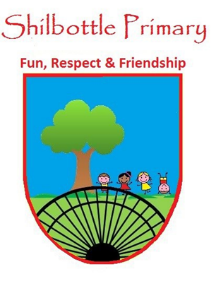 Dear Parents/Carers,Below is a copy of the spellings which will be tested this half term.  The spellings will be a mix of a general spelling rule each week as well as some statutory UKS2 spellings.Spelling homework should be handed in by Thursday each week. The children are expected to copy out the 10 spelling words and then write a sentence for each word which shows their understanding of the word meanings. Please note - This may not be enough to learn the spellings completely, it is expected that the children will carry out further practice at home of the spellings, in preparation for the spelling test on Friday.Week 2Test date: 16/09/2022Week 3Test date: 23/09/2022Week 4Test date: 30/09/2022Spelling ruleWords with silent letter bthumbnumbcrumbdebtcombtombYear 5 and 6 spellingsaccommodateaccompanyaccordingachieveSpelling ruleWords that contain the letter string ‘ough’foughtnoughtoughtboughtcoughYear 5 and 6 spellingsaggressiveamateurancientapparentappreciateSpelling ruleHomophonescerealserialheardherdpairpearYear 5 and 6 spellingsattachedavailableaverageawkwardWeek 5Test date: 7/10/2022Week 6Test date: 14/10/2022Week 7Test date: 21/10/2022Spelling ruleWords ending in - ableunderstandablebreakablesuitableenjoyableadorablereliableYear 5 and 6 spellingsbargainbruisecategorycemeterySpelling ruleUKS2 Statutory wordssuggestsymbolsystemtemperaturethoroughtwelfthvarietyvegetablevehicleyachtSpelling ruleWords from the termdebtboughtheardcoughenjoyablereliabletemperatureachieveancientvegetable